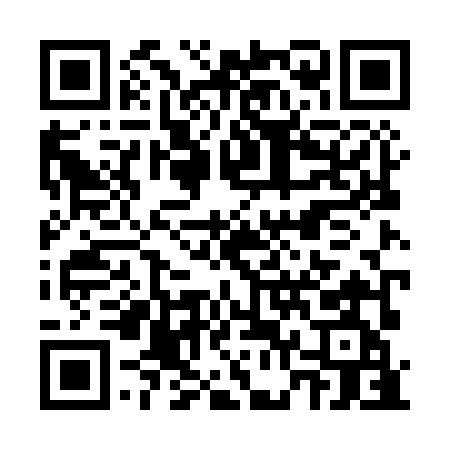 Prayer times for Gornje Vreme, SloveniaMon 1 Apr 2024 - Tue 30 Apr 2024High Latitude Method: Angle Based RulePrayer Calculation Method: Muslim World LeagueAsar Calculation Method: HanafiPrayer times provided by https://www.salahtimes.comDateDayFajrSunriseDhuhrAsrMaghribIsha1Mon5:006:431:085:377:329:102Tue4:586:411:075:377:349:113Wed4:566:401:075:387:359:134Thu4:536:381:075:397:369:145Fri4:516:361:065:407:389:166Sat4:496:341:065:417:399:187Sun4:476:321:065:427:409:198Mon4:446:301:065:437:429:219Tue4:426:281:055:447:439:2310Wed4:406:271:055:457:449:2511Thu4:376:251:055:457:459:2612Fri4:356:231:045:467:479:2813Sat4:336:211:045:477:489:3014Sun4:316:191:045:487:499:3215Mon4:286:181:045:497:519:3316Tue4:266:161:035:507:529:3517Wed4:246:141:035:517:539:3718Thu4:216:121:035:517:559:3919Fri4:196:111:035:527:569:4120Sat4:176:091:035:537:579:4221Sun4:146:071:025:547:589:4422Mon4:126:051:025:558:009:4623Tue4:106:041:025:558:019:4824Wed4:076:021:025:568:029:5025Thu4:056:001:025:578:049:5226Fri4:035:591:025:588:059:5427Sat4:005:571:015:598:069:5628Sun3:585:561:015:598:089:5829Mon3:565:541:016:008:0910:0030Tue3:535:531:016:018:1010:01